Анкета для родителей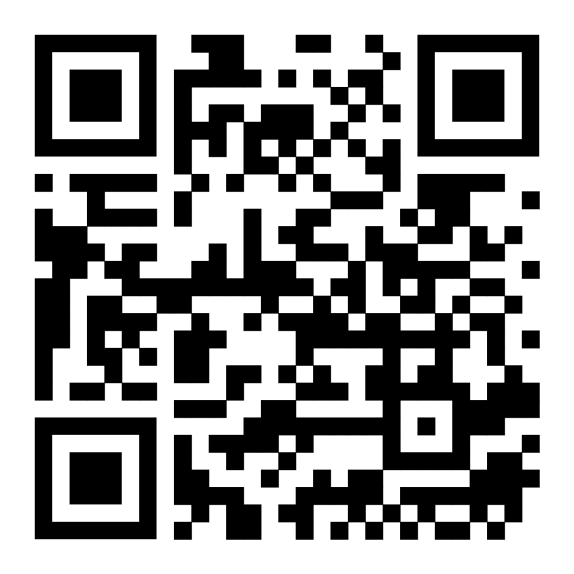 